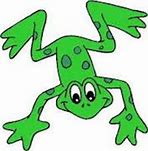 theheandIaoftowassaidyoutheyareshemyforherallwhatwethereoutlikethissomehavesowentwerebegoherewherenowhenoneourdooncemeloveveryintolookedchildrendon’tMrcomenowwillcameohcouldabouthousetheiroldpeoplebydayyourmadecalledtimehereI’maskedhelpsawMrsmake